See the Story Live the Story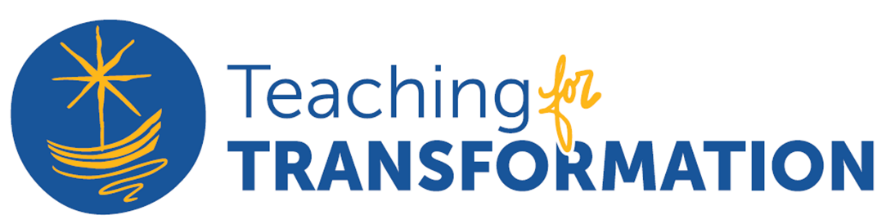 See the StoryDeep HopeSee the StoryStorylineLive the StoryThroughlinesLive the StoryFLExPeter WelleHistorySouthwest ChristianJanie Van DykeEnglishUnity ChristianJamie WernetMathematicsLansing ChristianJanice MacDonaldPhysical HealthSurrey Christian